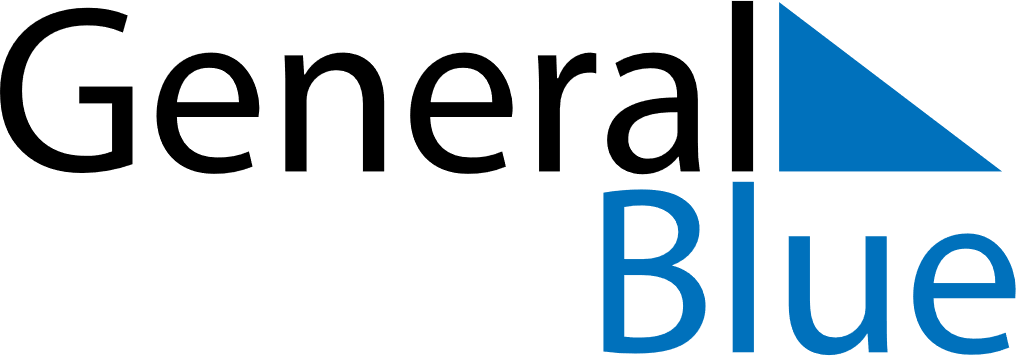 March 2020March 2020March 2020SwedenSwedenSUNMONTUEWEDTHUFRISAT1234567Vasaloppet8910111213141516171819202122232425262728Marie Bebådelsedag293031